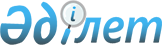 Асфальттан немесе соған ұқсас материалдардан жасалған орамдардағы жабын және қаптама материалдарының импортына қатысты iстi қарауды бастау туралы
					
			Күшін жойған
			
			
		
					Қазақстан Республикасы Үкіметінің 2005 жылғы 14 қазандағы N 1027 Қаулысы. Күші жойылды - Қазақстан Республикасы Үкіметінің 2008 жылғы 20 ақпандағы N 171 Қаулысымен



      


Күші жойылды - Қазақстан Республикасы Үкіметінің 2008.02.20. 


 N 171 


 Қаулысымен.



      "Тауарлар импорты жағдайында iшкi рынокты қорғау шаралары туралы" Қазақстан Республикасының 1998 жылғы 28 желтоқсандағы 
 Заңына 
 сәйкес Қазақстан Республикасының Yкiметi 

ҚАУЛЫ ЕТЕДI:





      1. Қазақстан Республикасы Индустрия және сауда министрлігінің Сауда және туристiк қызметті peттеу комитетi:



      1) ЕурАзЭҚ СЭҚ TH 6807101000 кодымен жiктелетін асфальттан немесе саған ұқсас материалдардан (мысалы, мұнай битумынан немесе тас көмiр пiспесiнен) жасалған орамдардағы жабын және қаптама материалдарының импортына қатысты iстi қарауды бастасын;



      2) iсті қарау рәсiмi аяқталғанға дейiн заңнамада белгiленген тәртiппен ЕурАзЭҚ СЭҚ ТН 6807101000 кодымен жiктелетін асфальттан немесе соған ұқсас материалдардан (мысалы, мұнай битумынан немесе тас көмiр пiспесiнен) жасалған орамдардағы жабын және қаптама материалдарының импортын лицензиялауды жүзеге асырсын;



      3) он күнтiзбелiк күн iшiнде Қазақстан Республикасы Сыртқы iстер министрлiгiмен бiрлесiп, белгiленген тәртiппен Еуразия экономикалық қоғамдастығының Интеграциялық Комитетiн және Тәуелсiз Мемлекеттер Достастығының Атқарушы Комитетiн iстi қараудың басталғандығы туралы хабардар етсiн.




      2. Осы қаулы алғаш рет ресми жарияланғаннан кейiн отыз күнтiзбелiк күн өткен соң қолданысқа енгізіледі.


      Қазақстан Республикасының




      Премьер-Министрі


					© 2012. Қазақстан Республикасы Әділет министрлігінің «Қазақстан Республикасының Заңнама және құқықтық ақпарат институты» ШЖҚ РМК
				